Számlák záradékolása Microsec E-szignóval-használati útmutatóElőkészületekA számlák záradékolásához az alábbiak szükségesek:Papír alapú számla szkennelt képe vagy elektronikus számlát tartalmazó fájla belső szabályozóknak megfelelően előállított számla záradékE-szignó elektronikus aláíró tanúsítvány E-szignó programZáradékolási folyamatBelépés az e-aláíró felületreAz záradékolási eljárást a https://web-szigno.com/#/login webhelyen lehet elérni.. A fenti webhelyen pedig a Bejelentkezés mobillal opciót szükséges kiválasztani.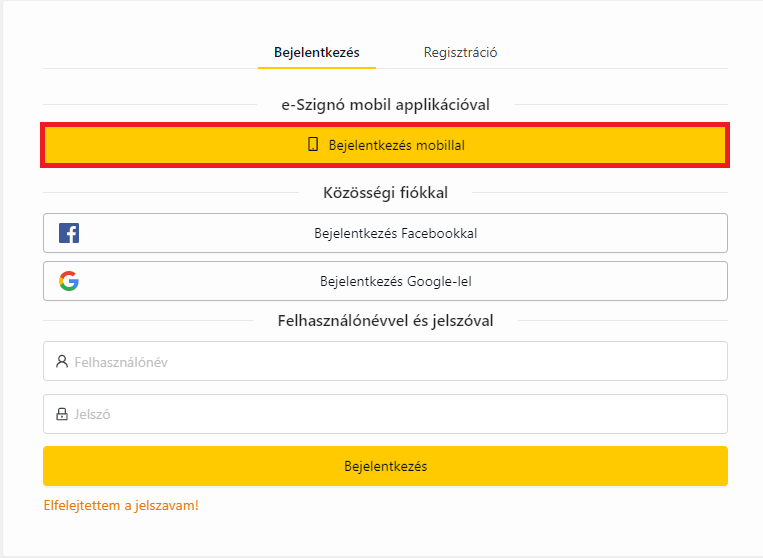 Mobilkészülékünkön nyissuk meg a E-szigno alkalmazást és jelentkezzünk be a 6 jegyű PIN kód megadásával. A QR kód olvasó az alábbi módon érhető el: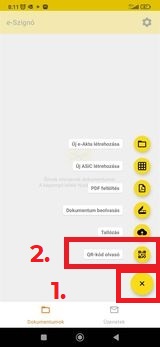 A vonalkódolvasó alkalmazással irányítsuk a monitoron megjelenő kódra.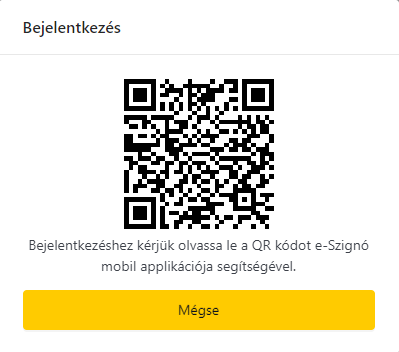 A megjelenő QR kód beolvasását követően az aláíró felületre érkezünk.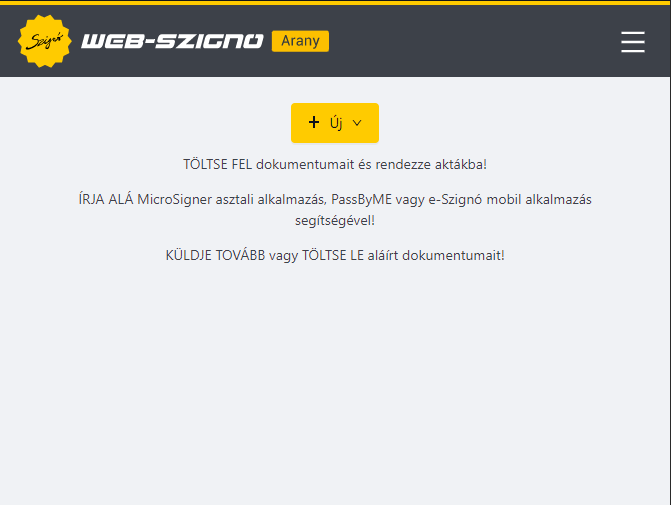 E-akta létrehozása:A záradékolás elindításához kattintsunk az ÚJ funkciógombra és válasszuk az Akta létrehozás opciót.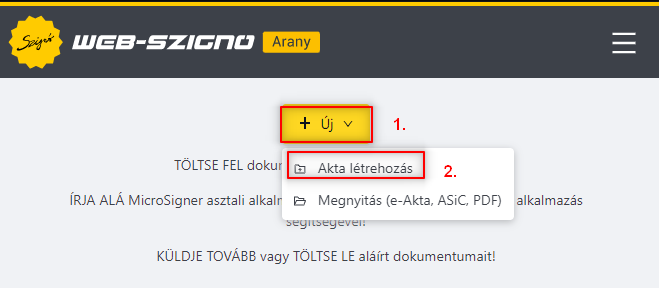 Majd a megjelenő felületen válasszuk az e-akta lehetőséget és írjuk be a záradékolni kívánt számla sorszámát. Végül a Létrehozás gomb segítségével hozzuk létre az e-aktát.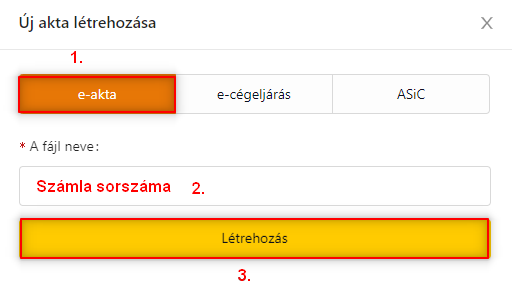 Amivel létrehozásra kerül a számla e-aktája: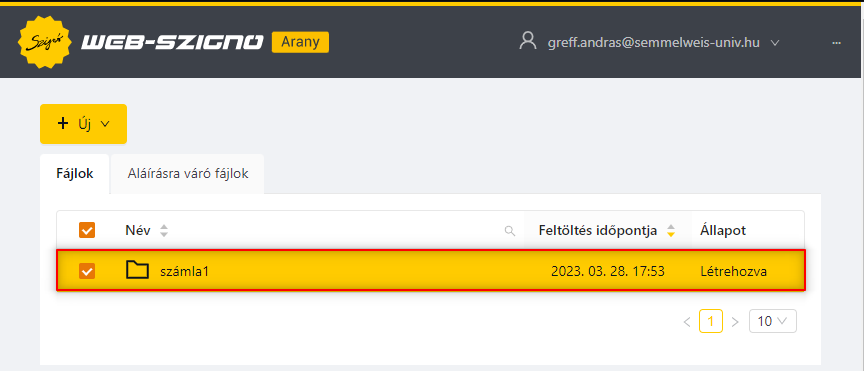 E-akta feltöltése dokumentumokkal:Válasszuk ki a fájlműveletek …    gomb kiválasztását követően az Új hozzáadása az aktához funkciót.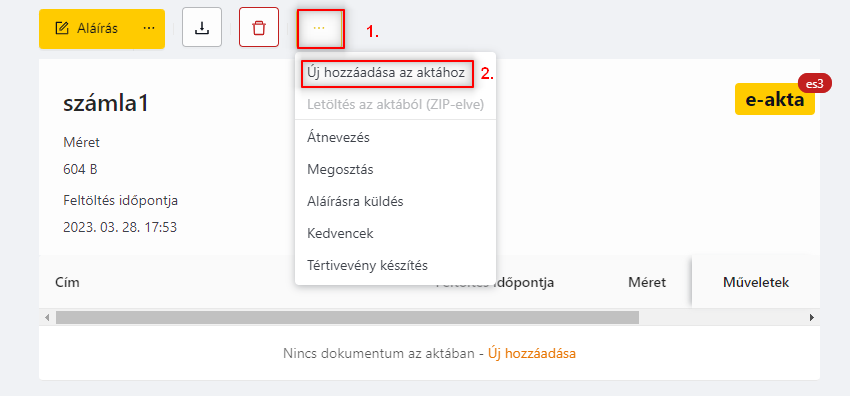 Majd válasszuk ki a záradékolni kívánt számlát és a hozzá tartozó záradékoló fájlt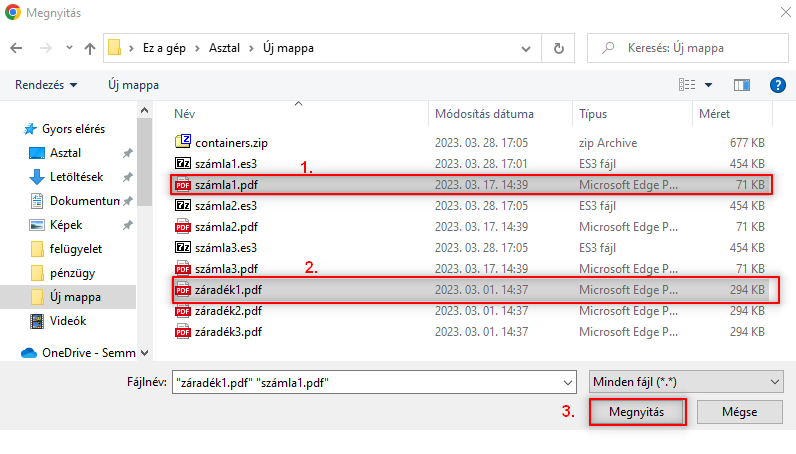 E-akta aláírásaAz e-aktába bekerülnek a kiválasztott dokumentumok. Ha mindkettő betöltésre került, válasszuk az Aláírás gombot.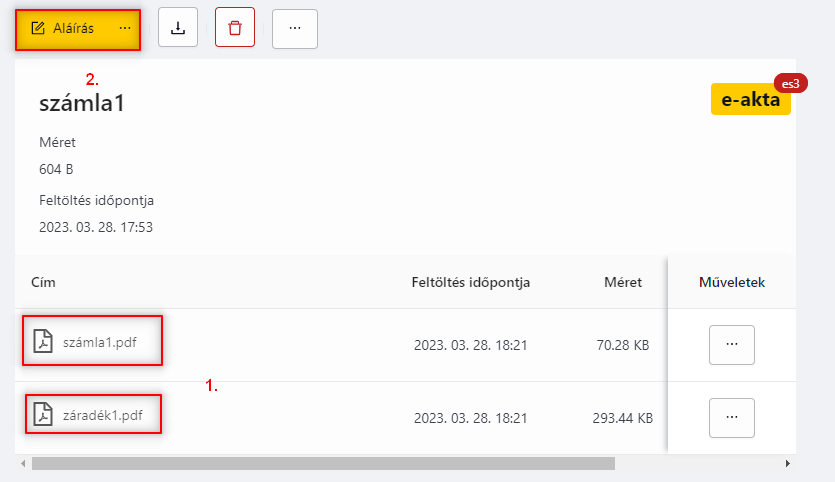 A megjelenő ablakban válasszuk Aláírás mobillal funkciót.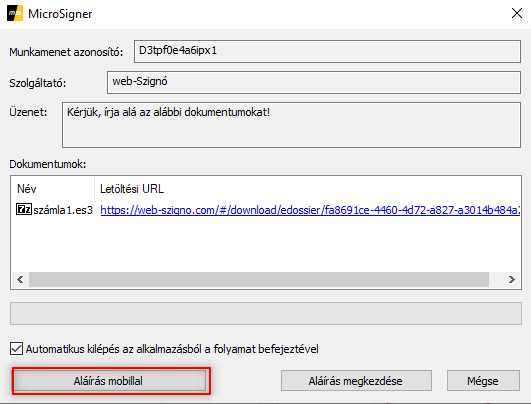 A megjelenő QR kódot a mobiltelefonunk e-szigno alkalmazásának QR kód leírásával.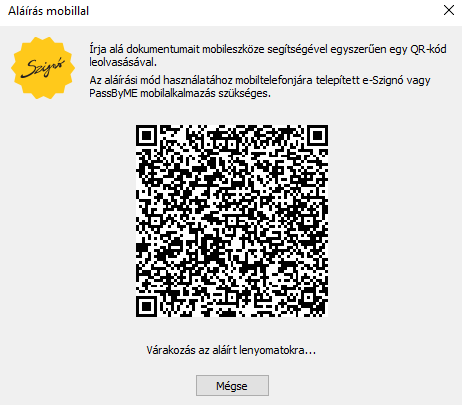 Az E-szigno alkalmazásban lévő QR-kód olvasó a appba történő bejelentkezés után a + gomb megnyomása utána QR kód olvasó opció kiválasztásával lehet elérni.A beolvasást követően a zöld gombbal engedélyezzük az applikációban az aláírás megkezdését, majd 6 jegyű PIN kód megadásával engedélyezzük az aláírást.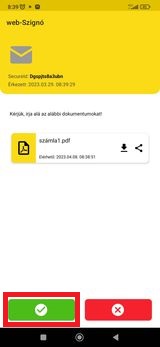 Az aláírási folyamat lefutását a monitorunkon az alábbi értesítés jelzi.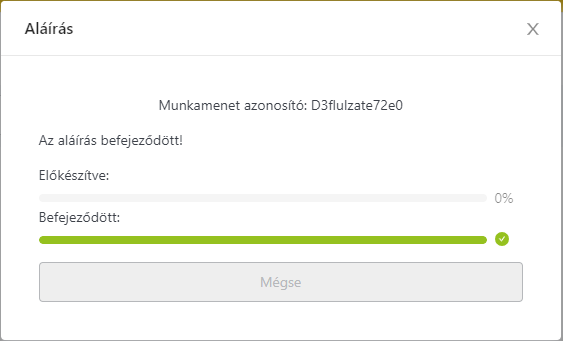 Ezután az aláírt e-aktát letölthetjük a számítógépünkre a   gombbal.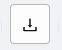 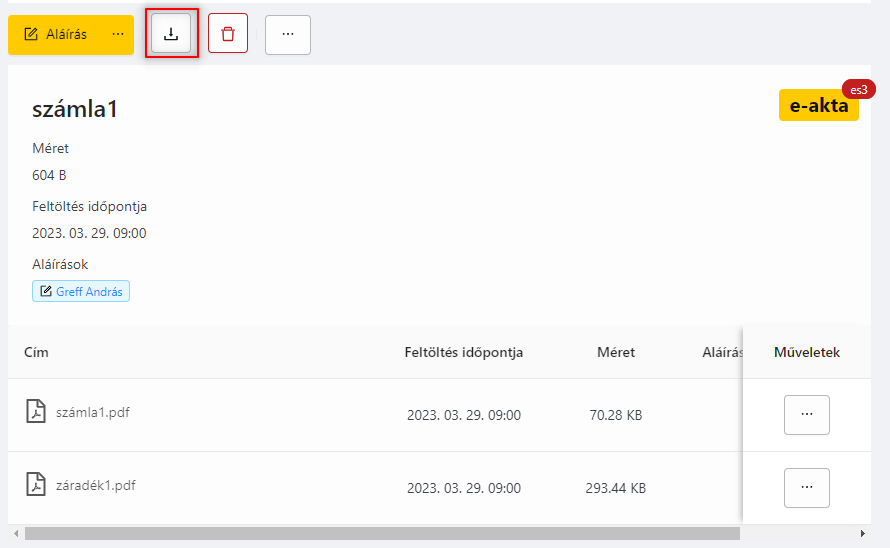 Ezután kiválaszthatjuk, hogy az állományt hová kívánjuk menteni a számítógépen.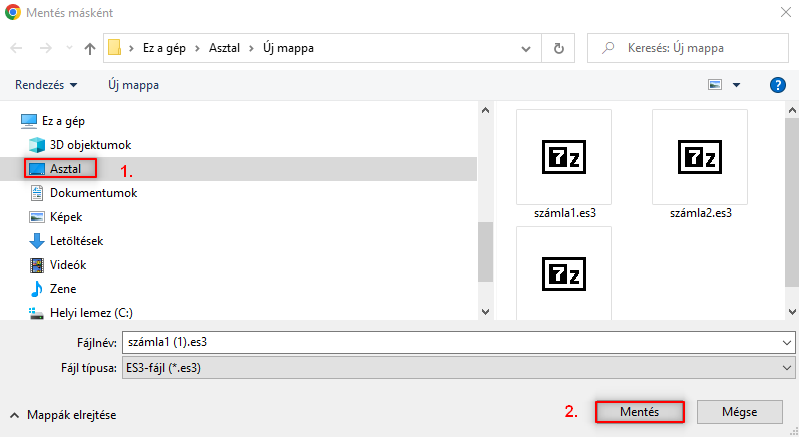 A letöltött állomány alapértelmezetten csak az E-szignó programban lesz megnyitható.III. Aláírt E-akta megnyitásaAz elektronikusan aláírt e-akták nem olvashatók alapértelmezetten, ahhoz szükség van egy ingyenesen letölthető e-Szignó programra.A program megnyitását követően Fájl menü Megnyitás opciójának kiválasztásával, kiválaszthatjuk és beolvashatjuk az aláírt záradékolt számla dokumentumot.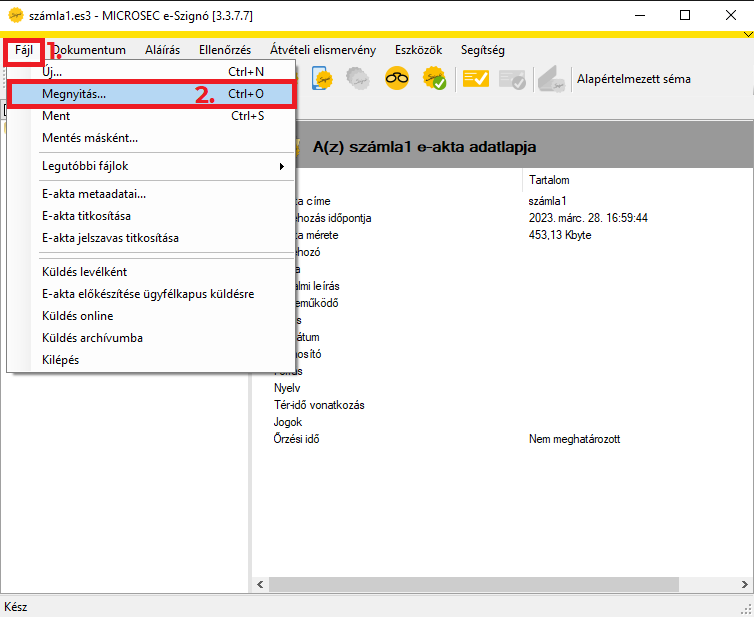 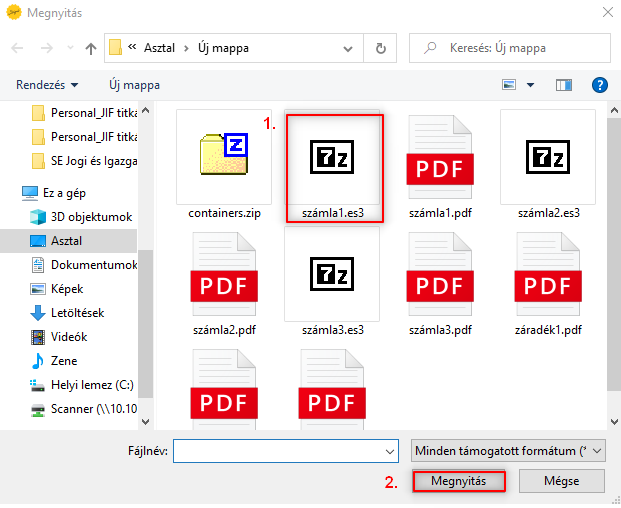 Ha megnyitottuk az e-aktát, annak tartalmát dupla kattintással meg tudjuk nyitni.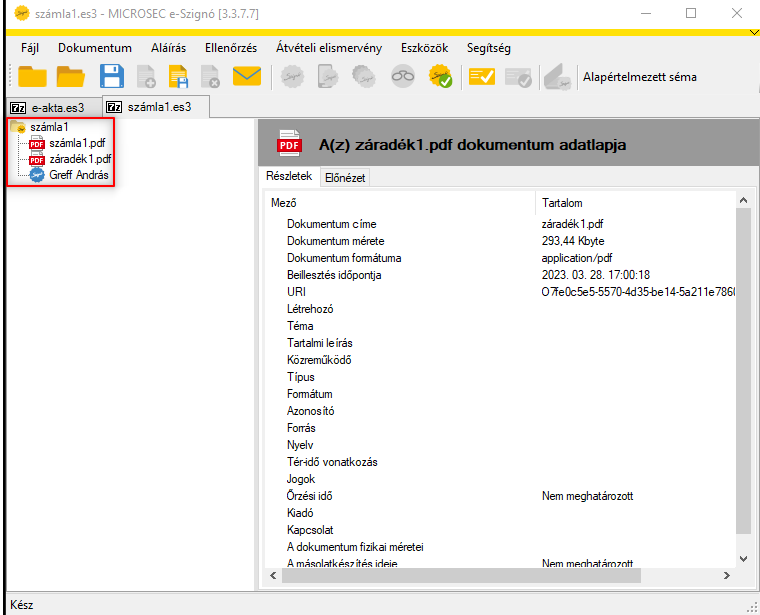 Videó segédlet és technikai support:A fenti folyamat videókommentárral elérhető az alábbi linkről:Videó segédlet letöltéseTechnikai segítségnyújtás az aláíró rendszerekkel kapcsolatban:Greff AndrásTakács Richárd